Training Sessions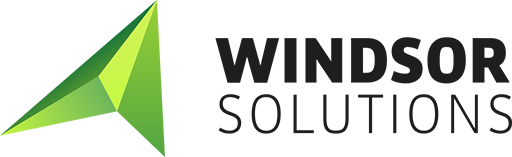 nFORM 4.9 TrainingEXERCISE WORKBOOKThis exercise workbook accompanies the Windsor nFORM version 4.9 live online training.  The exercises in this book are intended to be completed during the virtual training sessions.
Access to all pre-recorded content will be provided as part of the training documentation.SUBMISSION PROCESSOR TRAININGVideo Link : Exercise 1 - Intro To Dashboard.mp4                                       Video length: 6:26 min Exercise time: 15:00 minAfter video exercise:Sign into nFORM https://nformtest.windsorsolutions.biz/OKDEQ/   Go to the Dashboard How many pages of submissions can you see and why might that be different from the person next to you? ______________________________________________________How many Active submissions do you see? ______How many days past due is submission # HP2-TM0R-6YY84? _______How many of the active submissions were submitted by HOLLYFRONTIER TULSA REFINING LLC? __________________________________ How did you find that out? _____________________________ Add Revision Number to your Dashboard and then only display Training organizations submissions that are Revision 2 How many of them are ON HOLD? __________________________Video Link : Exercise 2 - Intro To Sub Review Page.mp4                          Video length: 5:12 min Exercise time: 15:00 minAfter video exercise:Go to the Dashboard Filter to only find a 30 Day Report submission How did you do that? _____________________________ Find the one with your name included in the alternate identifier. Select and view What is the submission ID? _____________________________ When was the status set to DRAFT? (Check History) ____________ Assign the Review Step to yourself Add an attachment? What happens when you click the submitter’s name? _____________________________________________________ Print (or attempt to) the submission, but don’t include Internal Data or the Processing History.  Download a COPY OF RECORD. What type of document is downloaded? ____________________________________________________  Return to Home Page Video Link : Exercise 3 - Begin Submission Review.mp4                          Video length: 4:58 min Exercise time: 20:00 minAfter video exercise:Go to the Dashboard View the submission where your name is the Alternative Identifier Lock the submission from entry while you review. How? ________________________________________ Use the View Form button to look at the submitted form Add a NOTE to this section that the applicant CAN NOT see Check the form and identify the first piece of missing information. Add a Correction Request asking the submitter to add correct the problem. Add a PROCESSING ISSUE to “How high can you count?” letting your coworkers know this number is not high enough Complete the Review, unlock, and send an email to the applicant Return to the Overview and, using the Event Log, write down how many minutes your review was locked ________________________________--------------AT THIS POINT WE WILL PRETEND WE ARE AN APPLICANT-----------------Return to nFORM Home, Find Excess Emissions Immediate Notice form, fill it out completely (bogus data) and Submit and Certify (NOT PREVIEW MODE) - Select a company and facility (start typing)- Write down your submission ID and Alternative Identifier _______________________________________________________ Video Link : Exercise 4 - Submission Revisions.mp4                                      Video length: 4:01 min Exercise time: 20:00 minAfter video exercise:--------------AT THIS POINT WE WILL PRETEND WE ARE AN APPLICANT-----------------Return to nFORM Home, Find Excess Emissions 30-Day Report form, Use your submission ID from the Excess Emissions Submission _______________________________________________________ First check your email – do you have Correction Requests?  If so, make the changes using the email link.  If not, Go to the History TAB from the nFORM Home PageFind a Submission that is not locked and view Summary Revise the Submission – Are there correction requests, yet?  If so, correct them…if not, change anything you want.  Recertify and Resubmit If we have time and you have an EXTERNAL Email Address, try to Register as an Alter-Ego, submit the form you created Yesterday. Check Both email addresses for confirmations.Practice being an External System User – Find and submit any form you want. If you didn’t create an external user account, Do Not use your Internal User abilities during this exercise. Video Link : Exercise 5 - Finalize Submission.mp4                                  Video length: 5:13 min Exercise time: 15:00 minAfter video exercise:Log out of nFORM and log in again with your Internal Account Navigate to the Dashboard and find a submission where You are the Assignee. (If you can’t find one, let Trainer know and they’ll assign you one)Go to the Revisions and Compare two versions. Can you see what was changed? Scroll to the bottom and click Done.Mark the Supervisory Review step as COMPLETE.Assign the Decision Notification Step to Yourself and then REMOVE the Step entirely.Use the Manage button to add a Processing Step Call it Email the TrainerGive it 5 days to completeHide this step from the submitterAdd a Step Action to the Email the Trainer stepSend Email ActionOn Step CompleteRecipient Custom Email Addressyour personal email addressAdd some custom textReturn to the Processing Page of the submission review and mark this new step Complete.Return to Summary Section and set the Status to DEEMED COMPLETE 